  Iron Sharpens Iron 2020 - Jacksonville, FL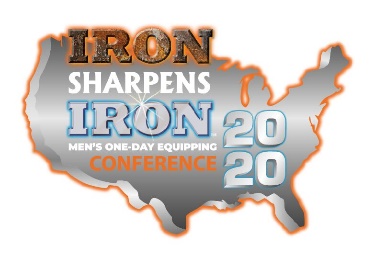 		2501 Loretto Road, Mandarin Presbyterian Church Campus		Saturday, March 7th     8:30 AM to 4:55 PM		Early Group Sign-up ends Wed, Feb 26thAdults = $44; Student/Active Military/River Run discount = $30; Optional Lunch = $9 First Name Last Name Phone/emailStudent Yes or No Lunch Yes or No Paid How Much? 123456789101112